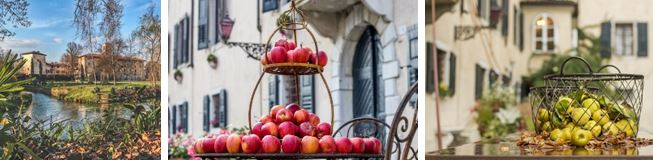 14, 15 e 16 ottobre 2022 in Friuli Venezia Giulia“Magici Intrecci Autunnali”:maestri artigiani e vivaisti di nicchia al Castello di Strassoldo di Sopra decorato con fantasiosi addobbi autunnaliDa 24 anni i Castelli di Strassoldo, nell’omonimo paesino della verde pianura friulana fra i Borghi più Belli d’Italia, sono noti per due raffinate rassegne primaverili ed autunnali dedicate all’artigianato e al vivaismo d’eccellenza. Quest’anno Magici Intrecci Autunnali si terrà il 14, 15 e 16 ottobre al Castello di Strassoldo di Sopra e negli amplissimi spazi coperti e scoperti che gli fanno da contorno, decorati con fantasiosi addobbi autunnali che costituiscono una delle attrattive più ammirate dell’evento ed abbelliranno come di consueto non solo il maniero, ma anche i giardini degli armigeri, il parco, la pileria del riso, il brolo e la cancelleria dove saranno esposte le più recenti proposte di oltre 100 maestri artigiani, artisti e vivaisti d’eccellenza selezionati personalmente dalla padrona di casa Gabriella Williams di Strassoldo. Per la prima volta dopo 3 anni di chiusura dovuti all’emergenza Covid, gli espositori troveranno collocazione anche al pianoterra e al primo piano del palazzo principale, di cui si potranno ammirare sale e arredi. Nel momento in cui la natura mette in scena il suo ultimo incantevole atto prima del letargo invernale, l’incedere dell’autunno e dei suoi caldi colori renderà l’evento ancor più suggestivo.I maestri artigiani proporranno decorazioni e arredi per la casa e il giardino, abbigliamento con stoffe preziose e naturali, cappelli e borse di ogni forma, tappeti e sciarpe lavorati al telaio, gioielli e bigiotteria in oro, argento, metalli e pietre preziose, perle e altro, creazioni in fildiferro, carta, pelle, ferro, lana cotta, legno, ceramica, cera e tanti altri raffinati oggetti. Oggetti pregiati e originali, frutto della creatività e del savoir faire, che si potranno acquistare per fare regali di Natale non banali e difficili da trovare altrove.Dato che l’autunno è il momento ideale per piantare fiori e piante, significativa sarà anche la presenza di alcuni dei migliori vivaisti italiani, con piante rare, antiche e particolari, che saranno lieti anche di dare preziosi consigli. Non mancheranno piccole aziende artigianali con cioccolate, torte glassate, biscotti e pasticcini, primizie dell’orto e loro derivati, prosecco e vini premiati, olio extravergine d’oliva provenienti dall’Umbria, formaggi della Franciacorta, aceto balsamico modenese e speciali condimenti ottenuti dalla lavorazione di peperoncini coltivati in Friuli.  Golosità e raffinati e veloci piatti si potranno gustare in due curatissimi angoli ristori all’ombra di piante secolari. In programma anche una serie di piacevoli iniziative collaterali, dalle Conversazioni su piante e fiori alla mostra di galline ornamentali. Saranno inoltre organizzate delle visite guidate per piccoli gruppi agli esterni dei due castelli di Sopra e di Sotto. Sabato e domenica alle 16.00 si terranno i laboratori "Piccoli vivaisti crescono" per bimbi 5 -11 anni, con giochi d’osservazione nel parco e la creazione di uno speciale terrario pret-à-porter.L'evento - che si terrà in tutta sicurezza nel rispetto delle normative anti Covid - si svolgerà anche in caso di pioggia, dato che gran parte degli espositori saranno ospitati negli interni del castello e quelli all’estero saranno protetti da grandi gazebo, come d'uso per queste iniziative di campagna. Biglietti: Adulti € 10. Bimbi 6-12 anni € 6. Bimbi 0-6 anni gratis. Per saltare la fila alla biglietteria, si può acquistare il biglietto online su https://www.vivaticket.com/it/Ticket/magici-intrecci-autunnali/186758. Il biglietto può anche essere un regalo originale da offrire a chi ama eventi suggestivi ambientati fra antiche architetture e natura.Orari: Venerdì 14 ottobre (ore 14-19)Sabato 15 e domenica 16 ottobre 2022 (ore 9 -19)Per informazioni: www.castellodistrassoldo.it - IG castelli_di_strassoldo, FB castelli di strassoldoUfficio Stampa: AGORÀ di Marina Tagliaferri - Tel. 0481 62385 - www.studio-agora.it - agora@studio-agora.it  